ŠPORTNO VZGOJNI KARTON PO DOMAČE – 1.delKer letos ne moremo izpeljati testiranja za športno vzgojni karton, ga bomo delno opravili kar doma, meritve pa bomo naredili malo po domače. Teste bomo razdelili  na dva dela. Danes opravite prvi del s petimi testi, naslednjič pošljem drugi del testiranja.Razpredelnico, ki jo pripenjam na koncu izpolnjujte sproti in pošljite nazaj meni , ko boste naredili vse teste ( razpredelnico lahko slikate ali pošljete kot priponko).romana.muhar@oskoroskabela.si  Pri določenih testih boste potrebovali pomoč nekoga v družini.Splošna navodila: Pred testiranjem naredite raztezne vajeRazpored izvajanja testov si naredite same. Po opravljenih testih dobro raztegnite  vse mišične skupine.Naj vas pri izvedbi vodi  naslednja misel:  POŠTENOST JE LEPA ČEDNOST !TELESNA VIŠINA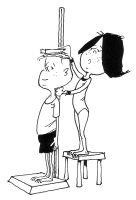  Rekviziti: stena, podboj vrat, meter, svinčnik , ravniloPostavite se ob podboj vrat. Nekdo v družini naj vam pomaga označiti oziroma izmeriti vašo višino. Vzemite meter in izmerite od tal do črtice  v mm npr. 1765 TELESNA TEŽA 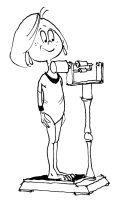  rekvizit- osebna tehtnicaStopite na tehnico in si izmerite telesno težo. Rezultat napišite v kg in dkg. Npr. 456TAPING Rekviziti: Jedilna miza, stol, štoparica( telefon), dva okrogla podstavka (variante - 2 kroga iz papirja s premerom 20cm ali zložite dve kuhinjski krpi)  na razdalji enega metra.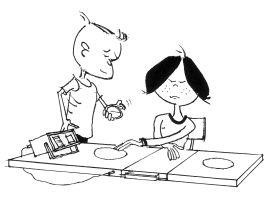 Opis naloge:Sedite za mizo. Slabšo roko položite na sredino med obema krogoma, drugo roko pa na krog na nasprotni strani. Na znak "zdaj" z boljšo roko začnete, kar najhitreje, izmenoma dotikati se obeh krogov. Vsak dotik obeh krogov šteje eno točko. Čas testiranja je 20 sekund.Štejete lahko sami, ali pa vam pomaga kdo v družini, pri merjenju oziroma štetju.Štejejo se  le dotiki kroga na tisti strani, na kateri ste držali roko ob začetku.Nalogo naredite 2 krat, vpišite boljši rezultat.SKOK V DALJINO Z MESTA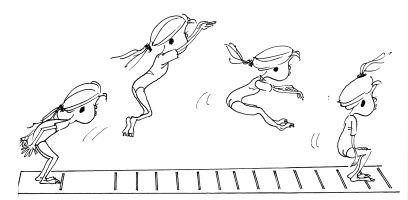 Rekviziti:  meter, lepilni trak ali kreda za označitev mesta odriva Naloga: Odriv morate narediti z obema nogama hkrati- sonožno. Ne smete se vzpeti na prste ali poskočiti pred  odrivom. Opravite tri skoke , izmerite in  vpišite najdaljšega. Merimo  najbližji odtis  pete od  črte odriva. Rezultat vpišete v cm npr. 205. POLIGON NAZAJ : 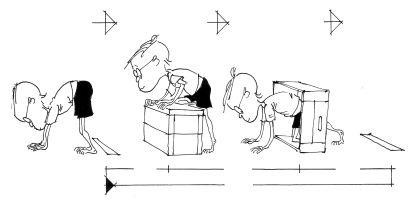 Rekviziti:  potrebujemo prostor v dolžini 5 m. oviro, stol, štoparico ( telefon)Naloga: 2 koraka od štartne črte postavimo oviro ( blazino, plastično ali kartonasto škatlo …) v višini vsaj 30 cm.  4 korake od štartne črte postavimo stol  in na koncu še oznako za ciljno črto. Opis naloge: Postavite se na vse štiri tik pred štartno črto, s hrbtom obrnjeni proti oviram. Na znak zdaj,  čim hitreje premagajte – preplezajte prvo oviro, nato greste pod stolom in do ciljne črte. POZOR! Z rokami ne smete drseti, nazaj lahko gledate  samo med nogami. Naloga je končana, ko pridete z obema rokama čez ciljno črto.   Vpišite čas v sek in desetinkah, npr.: 9,4  ali 12,6.    LP učiteljica Romana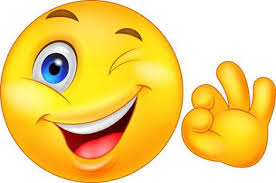 testrezultati1.Telesna višina 2.Telesna teža3.Taping4.Skok v daljino z mesta5.Poligon nazaj6.Predklon7.Dvigovanje trupa10.Visoki skiping11.Tek na mestu                      